ПЛАН И РАСПОРЕД ПРЕДАВАЊАП1, П2, ...., П15 – Предавање прво, Предавање друго, ..., Предавање петнаесто, Ч - ЧасоваПЛАН И РАСПОРЕД ВЈЕЖБИВ1, В2, ...., В15 – Вјежба прва, Вјежба друга, ..., Вјежба петнаеста, ТВ – Теоријска вјежба, ПВ – Практична вјежба, Ч - ЧасоваПРЕДМЕТНИ НАСТАВНИК:	__________________________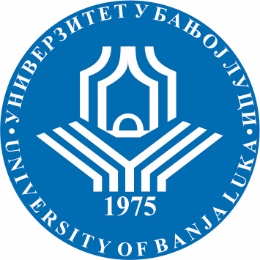 УНИВЕРЗИТЕТ У БАЊОЈ ЛУЦИФАКУЛТЕТ БЕЗБЈЕДНОСНИХ НАУКАБезбједност и криминалистика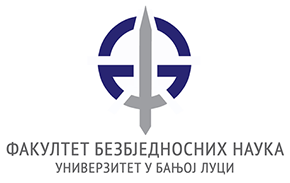 Школска годинаПредметШифра предметаСтудијски програмЦиклус студијаГодина студијаСеместарБрој студенатаБрој група за вјежбе2018/2019.Криминалистичка психологијаОБК16КПСБезбјeдност и криминалистикаПрви другаIVСедмицаПредавањеТематска јединицаДанДатумВријемеМјесто одржавањаЧНаставникIП1ПРЕДАВАЊАПримјена психологије а) Историјски развој психологијеб) Потребе и циљеви познавања психологије (могућности примјене психологије у дјелатности ОУП-ав) Примјена психологије у широј дјелатности ОУП-аг) Непосредна примјена психологије у дјелатности психологије и посредна примјена психологије ђ) Употреба и злоупотреба психологијее) Методологија полицијско – психолошких истраживања , оквирни нацрт  истраживачког пројекта. Основне компоненте пројекта. Организација, извођење, анализа и примјена резултата истраживањаж) Инструменти ( протоколи, упитници, анкете, тестови, полиграфи други мјерни инструменти) петак1.3.2019.8.15-11.15Учионица 1303доц.др Жана ВрућинићIIП22. Психички живот, Личноста) Психички животб) Настанак, развој и промјене психичког живота в) Утицај социјалних фактора на развој личностиг) Личностд) Структура личности ђ) Теорије личности петак8.3.2019.8.15-11.15Учионица 130доц.др Жана ВрућинићIIIП33. Интелектуални процеси – процеси опажања, памћења заборављањапетак15.3.2019.8.15-11.15Учионица 130доц.др Жана ВрућинићIVП44. Мишљење, представе, машта, пажњапетак22.3.2019.8.15-11.15Учионица 130доц.др Жана ВрућинићVП55. Емоције, мотивипетак29.3.2019.8.15-11.15Учионица 130доц.др Жана ВрућинићVIП66. Узрочност криминалитета, прилагођавање личности, механизми одбране личностипетак5.4.2019.8.15-11.15Учионица 1303доц.др Жана ВрућинићVIIП77. Методе криминалистичке ппсихологијепетак12.4.2019.8.15-11.15Учионица 1303доц.др Жана ВрућинићVIIIП88. I колоквијумпетак19.4.2019.8.15-11.15Учионица 1303доц.др Жана ВрућинићIXП99. Психологија вођења информативног разговорапетак8.15-11.15Учионица 1303доц.др Жана ВрућинићXП1010. Психологија кколективног понашањапетак3.5.2019.8.15-11.15Учионица 1303доц.др Жана ВрућинићXIП1111. Стрес у полицијској дјелатностиа) Појам стреса , психофизиологија стресаб) Личност и стрес- осјетљивост и отпорност на стрес. Индивидуалне разлике у реаговању на стрес- унутрашњи и спољашњи извори осјетљивости и отпорности на стреспетак10.5.2019.8.15-11.15Учионица 1303доц.др Жана ВрућинићXIIП1212. Комуникација (вербална и невербална), комуникација у ОУПпетак17.5.2019.8.15-11.15Учионица 1303доц.др Жана ВрућинићXIIIП1313.Форензичка психологија, психолошке карактеристике учесника у судском поступкуа) Психолошке карактеристике оптуженог и окривљеногб) Психолошке карактеристике осталих учесника у поступкупетак24.5.2019.8.15-11.15Учионица 1303доц.др Жана ВрућинићXIVП1414. Oткривање лажи кроз гестове и понашањепетак31.5.2019.8.15-11.15Учионица 1303доц.др Жана ВрућинићXVП1515. II колоквијум Анализа извршења предиспитних обавеза студената током наставе у семестру – овјера уредног похађања наставепетак7.6.2019.8.15-11.15Учионица 1303доц.др Жана ВрућинићСедмицаВјежбаТип вјежбеТематска јединицаДанДатумВријемеМјесто одржавањаЧСарадникIВ1ПВВЈЕЖБЕРад уз помоћ психолошких тестова (мотивација у раду, профил радних мјеста, интервју за посао), конструкција анкета из области различитих социопатолошких појавапетак1.3.2019.8.15-11.15Учионица 1301доц.др Жана ВрућинићIIВ2ПВОптичке илузије, утицај школе и вршњака на развој личности (самосталан рад према спремљеним тезама)петак8.3.2019.8.15-11.15Учионица 1301доц.др Жана ВрућинићIIIВ3ПВСтавови, предрасуде, мишљење, памћење (самосталан рад према спремљеним вјежбама)петак15.3.2019.8.15-11.15Учионица 130доц.др Жана ВрућинићIVВ4ПВСтавови, предрасуде, мишљење, памћење (самосталан рад према спремљеним вјежбама)петак22.3.2019.8.15-11.15Учионица 130доц.др Жана ВрућинићVВ5ПВОпсервација личности, механизми одбране личности, омашке у говору самосталан рад према спремљеним вјежбама)петак29.3.2019.8.15-11.15Учионица 130доц.др Жана ВрућинићVIВ6ПВТестови личности, мотивипетак5.4.2019.8.15-11.15Учионица 1301доц.др Жана ВрућинићVIIВ7ПВСтрес у полицијској дјелатностипетак12.4.2019.8.15-11.15Учионица 1301доц.др Жана ВрућинићVIIIВ8ПВРазличита емоционална стања, способност слушања (самосталан рад према спремљеним вјежбама)петак19.4.2019.8.15-11.15Учионица 1301доц.др Жана ВрућинићIXВ9ПВИнформативни разговор (вјежба, сценарио)петак8.15-11.15Учионица 1301доц.др Жана ВрућинићXВ10ПВИнформативни разговор (вјежба, сценарио)петак3.5.2019.8.15-11.15Учионица 1301доц.др Жана ВрућинићXIВ11ПВРодно засновано насиље (вјежба из приручника)петак10.5.2019.8.15-11.15Учионица 130доц.др Жана ВрућинићXIIВ12ПВРодно засновано насиљепетак17.5.2019.8.15-11.15Учионица 1301доц.др Жана ВрућинићXIIIВ13ПВНевербална комуникација и комуникација у ОУП (самосталан рад према спремљеним вјежбама)петак24.5.2019.8.15-11.15Учионица 1301доц.др Жана ВрућинићXIVВ14ПВПрезентација различитих социопатолошких појава студената (самосталан рад студената)петак31.5.2019.8.15-11.15Учионица 1301доц.др Жана ВрућинићXVВ15ПВ Презентација различитих социопатолошких појава студената (самосталан рад студената)петак7.5.2019.8.15-11.15Учионица 1301доц.др Жана Врућинић